"Luci tra le Camelie"LentamenteUmilmenteCordialmenteIncessantementeTenacementeRipetiamoAmore, amore, amoreLasciamo cheEmerga dai vostri ......Cuori il pesoAmaro dellaMorte terrenaE con affettoLevighiamoI tanti perché cheEmergono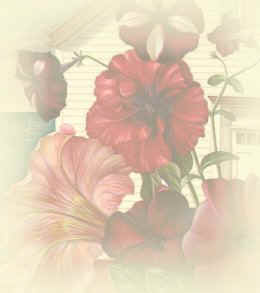 